CURRICULUM  PROFESIONAL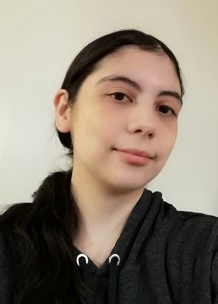 NOMBRE: Niksa Emil Radovcic Morales.NACIONALIDAD: Chilena.FECHA DE NACIMIENTO: 22 de Dicimbre de 1994.ESTADO CIVIL: Soltera.FORMACIÓN ACADÉMICA Y ESTUDIOS CURSADOS: Profesora de Ritmos Fitness, instructorado de  Fitness Cross Internacional en Ritmos Urbanos, Universidad UPSAFE, Argentina, año 2022.Clases de Danza Árabe, Academia Almaz Nur, Viña del mar, Chile, 2018 y 2019.Participación en seminario sobre perfeccionamiento de técnicas de danza clásica, impartido por Linda Arias, Viña del mar, Chile, 2018.Clases de danza clásica, teatro municipal, Punta Arenas, Chile, 2008.Clases de Ballet, danza clásica en Conservatorio Isidor Handler, Viña del mar, Chile, año 2007. 